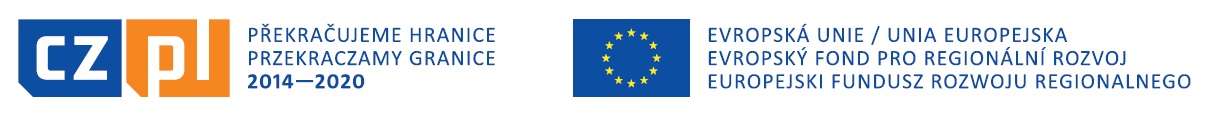 załącznik nr 1 do umowy nr SM.272……………………FORMULARZ OFERTOWYLp.Przedmiot zamówieniaj.m.Cena nettoIlośćWartość nettoWartość brutto1.Projektor laserowy 4Kszt.12.Głośnik konferencyjny szt.13.Urządzenia do wideokonferencji (szerokokątna kamera, zestaw głośnomówiący, zasilany koncentrator, pilot, instalacja połączenia koncentratora z zestawem głośnomówiącym i kamerą, instalacja do połączenia koncentratora z komputerem, zasilacze, system mocujący, komunikacja Bluetooth)kpl.14.Ekran projekcyjnyszt.15.Zestaw nagłośnienia sufitowego (głośniki sufitowe 2-drożne – 6 szt., amplituner HiFi i bluetooth – 1 szt. + gniazdo USB, dwa wejścia mikrofonowe + pełna gama regulacji barw dźwięku, + każdy kanał z osobna, +niezależna regulacja głośności). kpl.1RAZEMRAZEMRAZEMRAZEMRAZEM